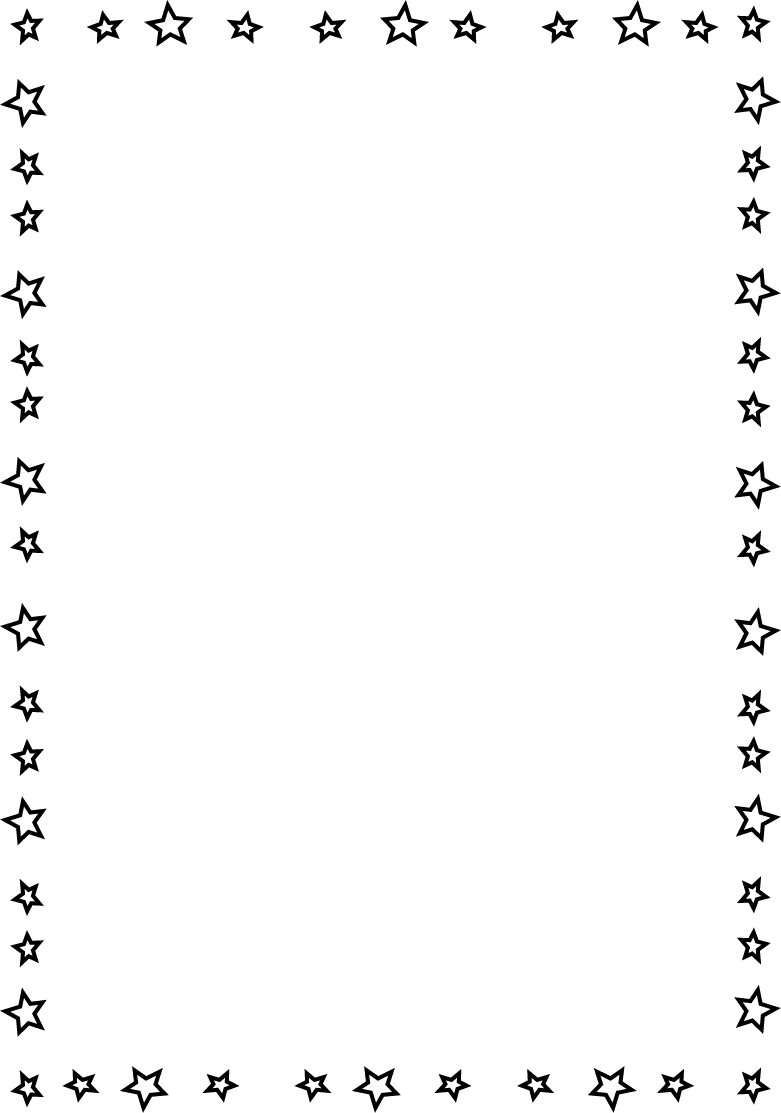 Name___________________________________________  Date_______________________	Learning to Print the 50 States	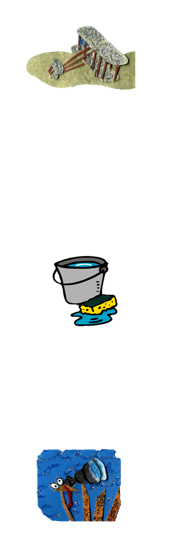 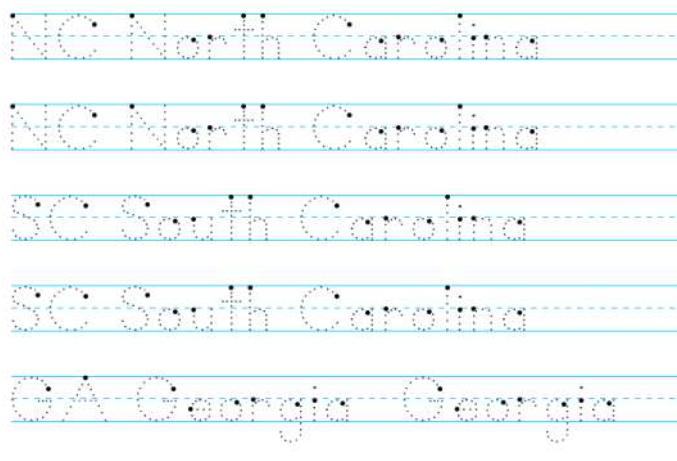 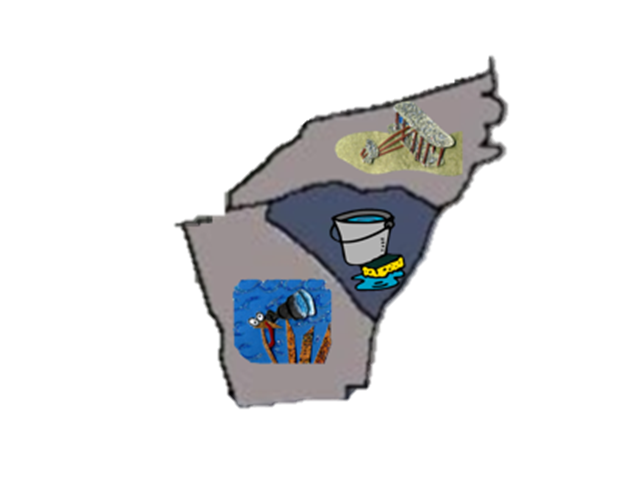 NC =  North Carolina
SC =  South Carolina
NC  =  North Carolina